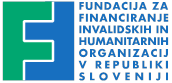 Štev:  0275-NŽ/2022 Datum: 16.03.2022Spoštovani,Slovenijo bo od 21. do 24.4.2022 obiskal svetovno znani inštruktor eholokacije Juan Ruiz iz ameriške organizacije Visioneers, ki spodbuja slepe k razvoju in uporabi ostalih čutov. Vabimo vas na predavanje in delavnico, ki jo bo g. Ruiz izvedel v petek, 22. aprila 2022 v prostorih URI Soča (dvorana v 4. nadstropju) za člane medobčinskih društev slepih in slabovidnih, starejše od 18 let in tudi za vse ostale, ki jih tema osebno, poklicno oziroma študijsko zanima. Dogodek bo prevajan in bo organiziran v dveh terminih: termin od 9:00 – 12:00termin od 13:30 – 16:30V priponki vam pošiljamo prijavnico, ki jo prosim izpolnite in jo pošljite Nastji Žlajpah na elektronski naslov nastja.zlajpah@zveza-slepih.si oziroma po navadni pošti na naslov Zveze društev slepih in slabovidnih Slovenije, Groharjeva cesta 2, 1000 Ljubljana. Več informacij lahko dobite pri Nastji Žlajpah na tel. št. 01 4700 217.  Rok za prijavo je 1.4.2022. V prijavnici obvezno označite, ali se želite udeležiti prvega ali drugega termina oz. vam ustrezata oba termina. Vašo željo bomo upoštevali, če bo to mogoče. Dokončno potrditev termina boste prejeli do 8.4.2022. Udeležba na dogodku je brezplačna. Za družine s slepim ali slabovidnim otrokom bo srečanje s Juanom Ruizom potekalo od petka, 22.4.2022 zvečer do nedelje, 24.4.2022. Prosimo, če se družine prijavite v tem terminu na elektronski naslov nastja.zlajpah@zveza-slepih.si ali po telefonu 01 4700 217. Vljudno vabljeni, da se nam pridružite in spoznate več o uporabi eholokacijskih metod.O izvajalcuJuan Ruiz je prvi slepi uradni inštruktor zaznavne navigacije (perceptual navigation) v Evropi in trener eholokacijske metode imenovane FlashSonar™.Izmed njegovih dosežkov izpostavljamo 2 Guinessova rekorda v slepem kolesarjenju. Je prvi slepi eholokator, ki je bil predstavljen na televiziji National Geographic, kar je pripeljalo do več kasnejših programov in člankov, kakor tudi do več dokumentarnih filmov o njem drugod po svetu. V Avstriji je prvi uradni slepi predavatelj za tiflopedagoge.O eholokacijiV štiridesetih letih prejšnjega stoletja so dokazali, da si slepi ljudje sliko okolice lahko izrišejo s pomočjo slušnih dražljajev. Tovrsten pojav se imenuje eholokacija.    Gre za znan način navigacije, ki ga uporabljajo delfini, netopirji in kiti. Ko proizvajajo ultrazvočne signale in si s pomočjo odbijanja zvoka ustvarijo zelo natančno sliko okolice. Tudi slepi se pogosto poslužujejo koriščenja poslušanja zvoka za lociranje objektov. To omogoča intuitivni občutek, s katerim odboji zvoka nudijo informacije o naši lokaciji, na primer: glas se sliši in odmeva drugače, če oseba stoji pred zidom ali v odprtem prostoru. Slepi lahko razvijajo različne sonar tehnike – poslušanje odmeva klikajočih zvokov, ki jih proizvedejo s svojimi usti, tleskanjem prstov ali udarjanjem palice ob tla, da dobijo informacije o svoji okolici. Določeni slepi ljudje so s pomočjo eholokacije zmožni zelo natančno zaznati položaj, oddaljenost in velikost predmetov v bližnji okolici.Pripravila: Nastja ŽlajpahTajnik ZDSSS						  Predsednik ZDSSSŠtefan Kušar							  Matej ŽnuderlPrograme in delovanje ZDSSS sofinancira FIHO, stališča organizacije ne izražajo stališč FIHO.